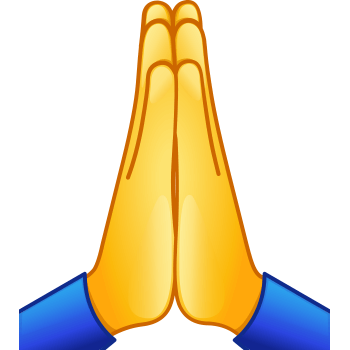 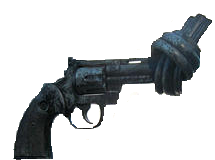 CAMPANHA NACIONAL DE ORAÇÃO PELA SEGURANÇA PÚBLICAConsiderando reunião realizada em Brasília, conduzida pelo Ministro da Segurança Pública, Raul Jugman, que solicitou o apoio da Igreja para interceder pela Melhoria da Segurança Pública no Brasil.Considerando que a Igreja tem a responsabilidade de orar pela nação, para que haja paz.Considerando que o Brasil passa por momentos extremamente delicados.Face ao exposto segue uma programação que as Igrejas poderão desenvolver na Semana de 03 a 10 de junho de 2018.                            EIXO I - ORAÇÃO                            DIA 03 DE JUNHOPor uma cultura da paz, de amor ao próximo e de valorização da vida                            DIA 04 DE JUNHOPelo fortalecimento e proteção das famílias                          DIA 05 DE JUNHOPelo consolo às vítimas da violência                            DIA 06 DE JUNHOPela transformação da mentalidade que leva ao crime                           DIA 07 DE JUNHOPelo fortalecimento dos valores e princípios de honestidade e solidariedadePelos policiais, agentes e autoridades de segurança                           DIA 08 DE JUNHO             Pelo desenvolvimento do espírito de voluntariado e das ações de capelania e ação social                                DIA 09 DE JUNHOPela preservação e desenvolvimento da juventude                                  DIA 10 DE JUNHOPela vitória no combate contra as drogasEixo II: Visitas	Incentivar líderes de igrejas e comunidades religiosas a visitar quartéis de polícias e do corpo de bombeiros e delegacias de seus bairros, e convidar seus agentes a visitar e proferir palestras sobre segurança em suas igrejas, templos e espaços de culto. O objetivo é fortalecer a segurança comunitária e a prevenção à criminalidade. Padres, pastores e líderes religiosos visitariam as unidades e convidariam policiais e bombeiros a visitarem as igrejas, templos e espaços de culto e proferirem palestras sobre segurança.Eixo III: Ações sociaisDivulgar e apoiar as ações sociais das igrejas e comunidades religiosas nas áreas de ressocialização dos egressos do sistema prisional, educação e trabalho de jovens e presos e apoio às famílias em comunidades frágeis do ponto de vista socioeconômico, com ênfase nos municípios com maior incidência da violência.